Publicado en Londres el 25/03/2019 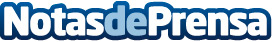 Viaje al 'Primer Mundo' el 2 de julio en Final Fantasy XIV: Shadowbringers Square Enix revela detalles sobre la colaboración con FINAL FANTASY XV: la Incorporación del Villano Zenos a Dissidia FINAL FANTASY NT, así como una nueva profesión y razaDatos de contacto:Francisco Diaz637730114Nota de prensa publicada en: https://www.notasdeprensa.es/viaje-al-primer-mundo-el-2-de-julio-en-final Categorias: Telecomunicaciones Juegos http://www.notasdeprensa.es